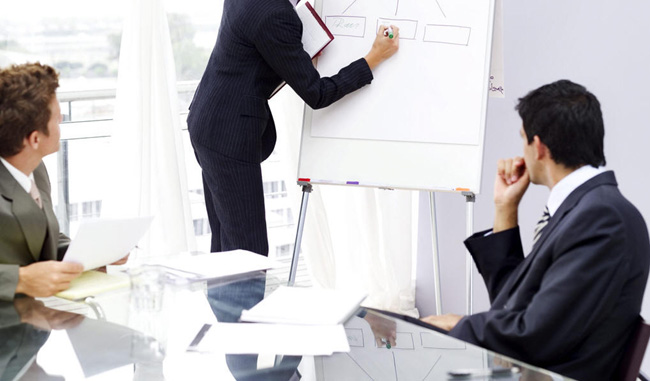 Course ObjectiveService StrategyService DesignService TransitionService OperationContinual Service ImprovementTarget AudienceThis ITIL® Foundation training course is designed for anybody wishing to acquire a basic understanding of the ITIL® framework. This course would benefit those working in a service delivery or service desk discipline, as well as IT professionals who are interested in adopting/have adopted ITIL® within their organisation.  Course OutlineDay 1An Introduction to ITIL®Introducing IT Service ManagementPracticing Service ManagementThe IT Service Lifecycle OverviewDay 2The IT Service LifecycleService StrategyService DesignService TransitionService OperationContinual Service ImprovementDay 3AspectsConceptsTerminologyMain Principles and ModelsRolesFunctionsDay 4 ProcessesService Level ManagementService ContinuityConfiguration ManagementRelease ManagementIncident and Problem ManagementDay 5Automation and ITIL® SuccessTechnology and ArchitectureCompetenciesService Management SkillsThe Feature Of Asia Master Training And Development Centerwe pick up the customer from the airport to the hotel.we give the participant training bag includes all the necessary tools for the course.Working within groups to achieve the best results.All our courses are confirmed and we do not postpone or cancel the courses regardless of the number of participants in the course.We can assist you in booking hotels at discounted prices if you wish to book through us.We offer the certificate from Asia Masters Center for Training and Administrative Development.The Cost Of The Training Program Includes The Following:Scientific article on flash memory.Training Room.Training.Coffee break.The training bag includes all the tools for the course.Price (USD)Communicate with the training departmentto know the participation feesThere are offers and discounts for groupsThe details of the bank accountBank name: CIMB Bank Berhad  Account name: Asia Masters Center SDN. BHDBank account number: 80-0733590-5 Swift code: CIBBMYKLIBAN: Null